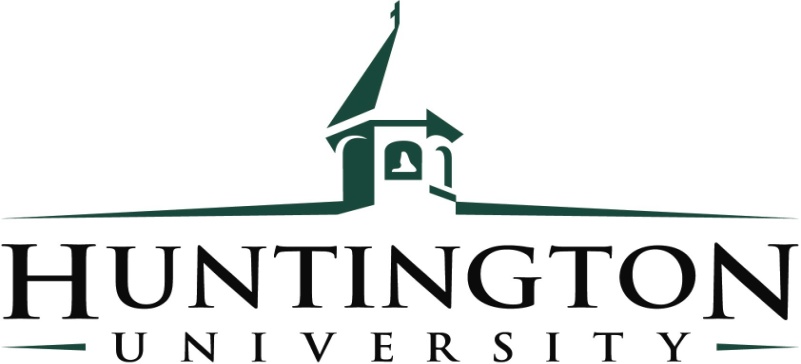 POSITION ANNOUNCEMENTGraduate Counseling Program Director/Assistant Professor of CounselingHuntington University invites applicants for Director of Graduate Counseling/Assistant Professor of Counseling.  This position oversees the Graduate Counseling Program with specific emphasis on program administration, student support, program effectiveness, and staffing. QUALIFICATIONSMust have a personal relationship with Jesus Christ, a strong desire to serve others and a commitment to being a faithful steward of university resourcesStrong communication, interpersonal, team building, and writing skillsPossess a high level of problem-solving skillsEarned doctorate degree in counselor education, preferably from a CACREP-accredited program, or have related doctoral degree such as psychology or mental health counselingExperience and understanding of Christian higher educationSuccessful experience in teaching at the university levelSuccessful experience in leadership at the university level (such as department chair or assistant dean positions) preferredVision for a vibrant and growing mental health counseling programs at Huntington UniversityAbility to develop and implement strategic plansParticipate and identify with the counseling profession through sustained memberships in professional counseling organizations.Maintain certifications and/or licenses related to the counseling profession and specialty area(s).Show evidence of sustained professional development and renewal activities related to counseling; professional service and advocacy in counseling; research and scholarly activity in counseling commensurate with their faculty role.Benefits include TIAA/CREF, medical, life and disability insurance, and traditional undergraduate tuition remission for dependents.  Huntington University is an equal opportunity employer.  Women and minority candidates are encouraged to apply.  The Huntington University faculty application form may be found at www.huntington.edu/human-resources/employment-opportunities/ along with complete job description.A cover letter, curriculum vitae, faculty application form, and the names and contact information for three references should be sent to dean@huntington.edu (email preferred), or mailed to Dr. Luke Fetters, Huntington University, 2303 College Avenue, Huntington, IN 46750.  Review of applicants will begin on March 1, 2020 and continue until the position is filled.  